PENDIDIKAN AQIDAH DALAM KELUARGA(Tela’ah Surat Luqman Ayat12-19)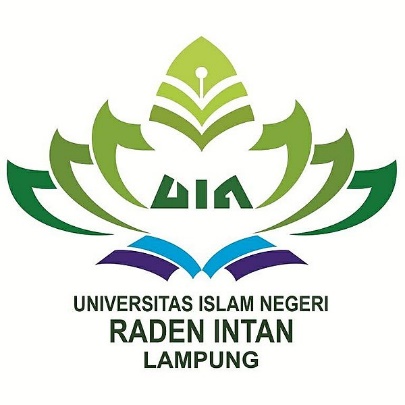 SkripsiDiajukan Untuk Melengkapi Tugas-tugas dan Memenuhi Syarat-syarat Guna Memperoleh Gelar Sarjana Agama (S.Ag)Dalam Ilmu Ushuluddin dan Studi AgamaOleh:HABIBI SYAMHADINPM :1331030056Program Studi : Ilmu Al-Qur’an &TafsirFAKULTAS USHULUDDIN DAN STUDI AGAMA UNIVERSITAS ISLAM NEGERI (UIN)RADEN INTAN LAMPUNG1440 H / 2019 MPENDIDIKAN AQIDAH DALAM KELUARGA(Tela’ah Surat Luqman Ayat 12-19)SkripsiDiajukan Untuk MelengkapiTugas-tugasdanMemenuhiSyarat-syaratGunaMemperolehGelarSarjana Agama (S.Ag)DalamIlmuUshuluddindanStudi AgamaOleh:HABIBI SYAMHADINPM :1331030056Program Studi : Ilmu Al-Qur’an &TafsirPembimbing I	    : Dr. Bukhori Abdul Shomad, MAPembimbing II    : Ahmad Muttaqin, MAFAKULTAS USHULUDDIN DAN STUDI AGAMA UNIVERSITAS ISLAM NEGERI RADEN INTAN LAMPUNG1440 H / 2019 M